   19.12.2012                                                                                           № р.п. БлаговещенкаОб утверждении состава общественного                                                                                         Молодёжного Совета при Администрации                                                                 Благовещенского поссовета     Утвердить состав общественного Молодёжного Совета при Администрации Благовещенского поссовета в следующем составе:Гамаюнов Дмитрий Сергеевич – юрисконсульт ПФ РФ, председатель комиссииРаченко Светлана Анатольевна – главный специалист по опеке и попечительству Управления по образованию и делам молодёжи Администрации района, секретарь комиссииЧлены комиссии:Тюрин Максим Владимирович – депутат БПСДКиреев Руслан Рахметович – заместитель главы по благоустройству Администрации Благовещенского поссовета Филипский Вадим Петрович – УУМ МОВД «Благовещенский»Сушкова Наталья Сергеевна – заведующая Немецким центром МКУК «Благовещенский дом культуры».Изотов Сергей Николаевич – заместитель директора по воспитательной работе ОУБМСОШ № 1.Глава АдминистрацииБлаговещенского поссовета                                                     Н.Н. КнязеваТ.Н. Андриянова 21303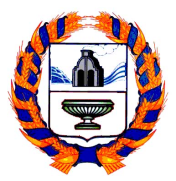        АДМИНИСТРАЦИЯ    БЛАГОВЕЩЕНСКОГО  ПОССОВЕТА           БЛАГОВЕЩЕНСКОГО  РАЙОНА  АЛТАЙСКОГО  КРАЯРАСПОРЯЖЕНИЕ